CFG Palier 3 module 1 NumérationCorrection des exercices cours 2 : Fractions simplesCorrection Représenter en couleur ou en hachurant :Correction Écrire sous forme de fraction : cinq demis = ; dix-neuf onzièmes= ; vingt-cinq quarante deuxièmes= ; cent-vingt millièmes= ; dix centièmes= ;  trois dixièmes= ;  soixante-quinze tiers= ; trois quarts= ; treize dix-millièmes= ; neuf douzièmes. = ;Correction Donner le nom des fractions suivantes :Exemple   trois demis= cinq quarts		 = un sixième		= neuf treizièmes	= quinze millièmes	= treize vingt-cinquièmes	= un dix-millièmesCorrection  (IREM de Limoges)Entourer la ou les bonnes réponses, c’est-à-dire celles qui indiquent pour chaque figure, l’aire de la surface coloriée :Correction Donner une écriture fractionnaire des quotients :17   11 = 		4,5   0,4 = 		32   101 = 	48   9,3 = Correction Donner une écriture décimale des écritures fractionnaires :  = 2,3	 = 5,3	 = 	12,5	 = 36	 = 0,5	 = 0,53	 = 2,35	 = 0,12	 = 0,026		 = 0,468Correction Calculer les quotients suivants et en donner l'écriture décimale. = 9		 = 1		 = 5		 = 3		 = 12	 =	4	Correction Calculer les quotients suivants et donner lorsque cela est possible une écriture décimale de ce quotient. = 0,5	 = La division ne se termine jamais : pas d’écriture décimale. Idem pour =		Correction Décomposer la fraction comme dans l’exemple :  =  + = 3 +  =  + 	 = 1 + 	b)  =  +  = 3 + 		c) =  + = 7 + Correction Encadrer la fraction  par 2 entiers consécutifs (qui se suivent).2 <   < 3Encadrer la fraction  par 2 entiers consécutifs (qui se suivent).0 <   < 1Encadrer la fraction  par 2 entiers consécutifs (qui se suivent).4 <  = 5 < 6Correction Relier les fractions équivalentes.Correction Simplifier les fractions suivantes : =   ; 	  =   = ;   	  =  ; 	   ; 	 =  ;  		  =  = ;les  de ce segment :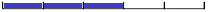 les  de ce rectangle :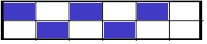 les  de ce segment : par exemple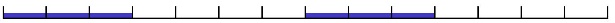 les  de ce rectangle : par exemple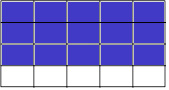 les  de ce segment  par exemple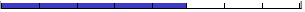 les  de ce rectangle : par exemple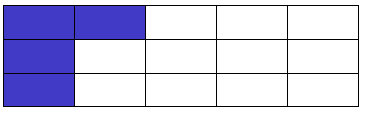 les  de ce disque :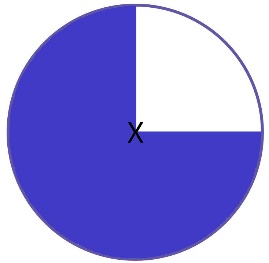 les  de ce segment :les  de ce rectangle :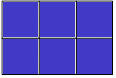 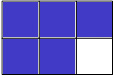 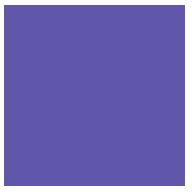 Voici un carré. Sa surface sera la surface de référence : cela veut dire que l’aire coloriée représente une unité.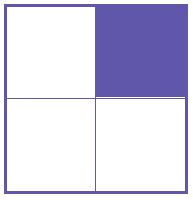 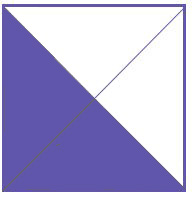 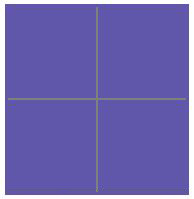 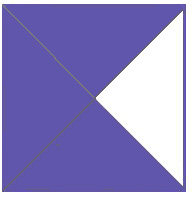 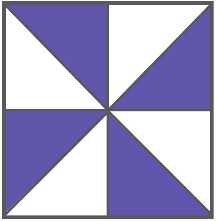 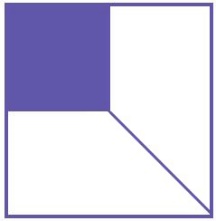 